Муниципальное бюджетное общеобразовательное учреждение«Климовская  средняя общеобразовательная школа»Ибресинского муниципального округа Чувашской РеспубликиПочему мой класс самый классный- классный?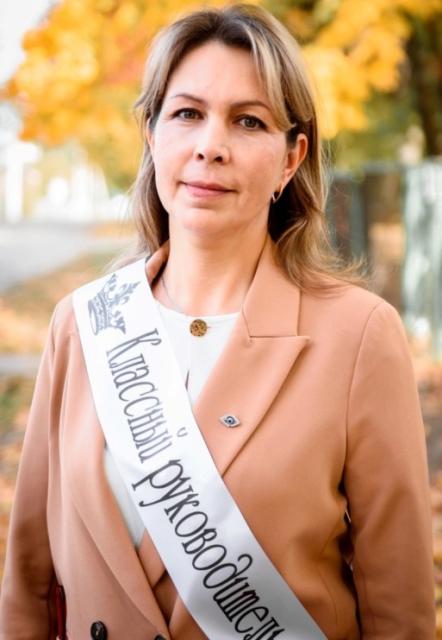 Мы дружны и всегда поддерживаем друг друга. Каждый из нас индивидуален, и у каждого есть хобби, способности, умения. Мы готовы выполнить как творческое задание, так и любое другое! Начало пути 9 класса (1 класс, учебный год)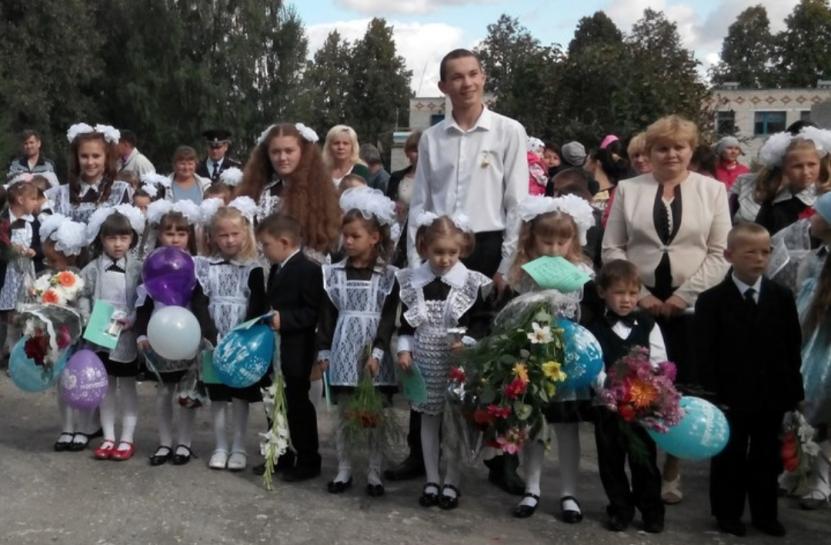 А здесь мы  уже совсем взрослые!«9» класс! 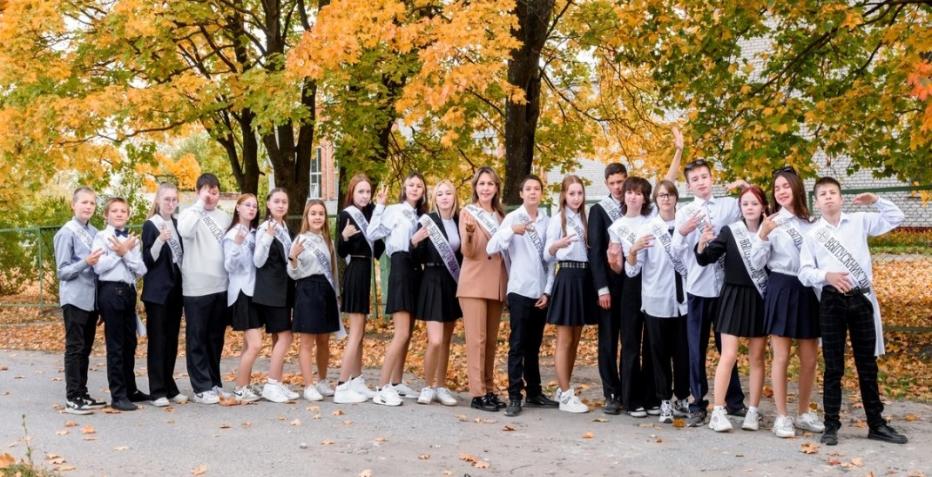 «Мы разные, но мы вместе»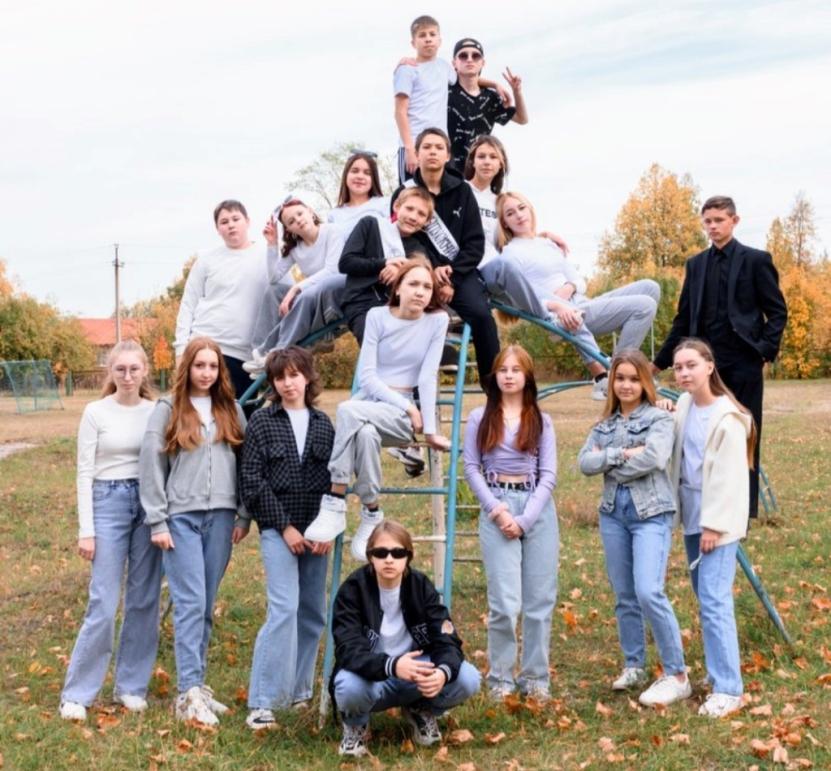 И уроки  интересно проходят у нас!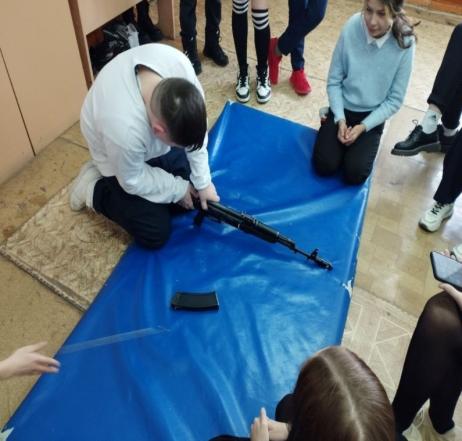 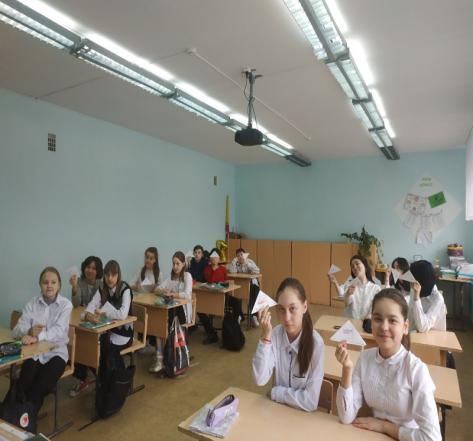 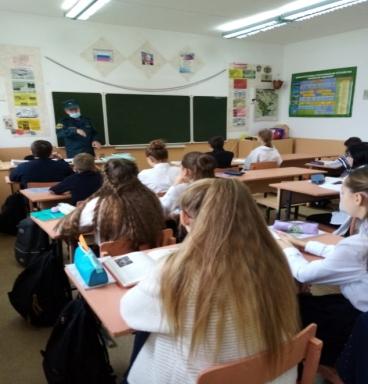 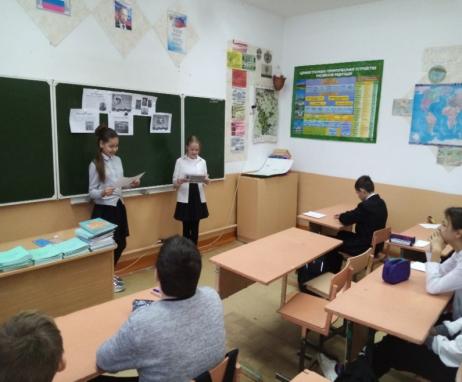 Классный час, посвященный Дню Конституции Российской Федерации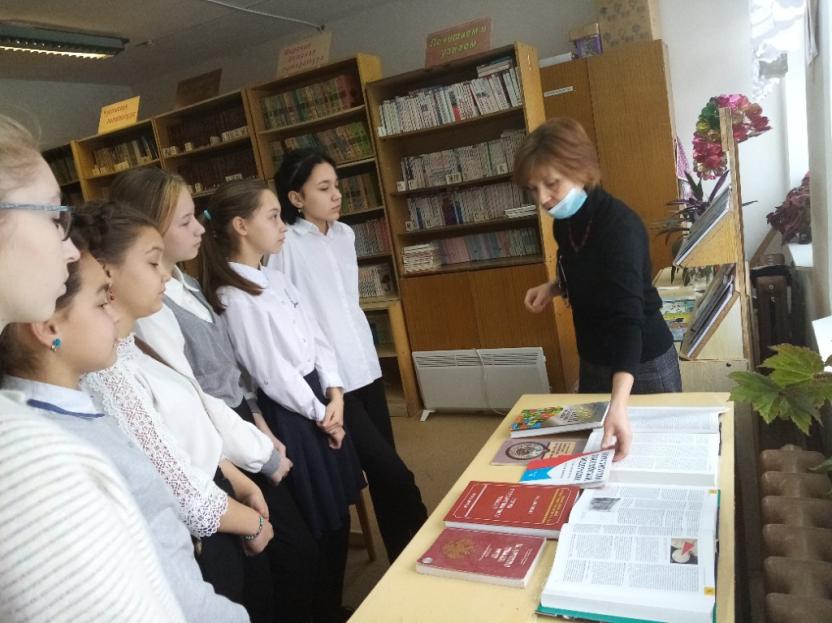 И в смотре строя и песни, посвященном Победе тоже лучшие!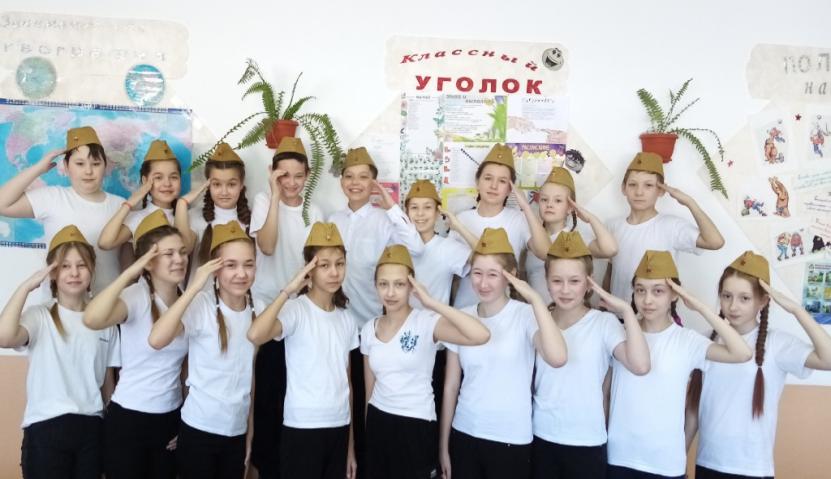 Традиционный учебный походПотехе час и время делу: Мой класс к успеху устремлен, Талантом, я признаюсь смело, Ребенок каждый наделен.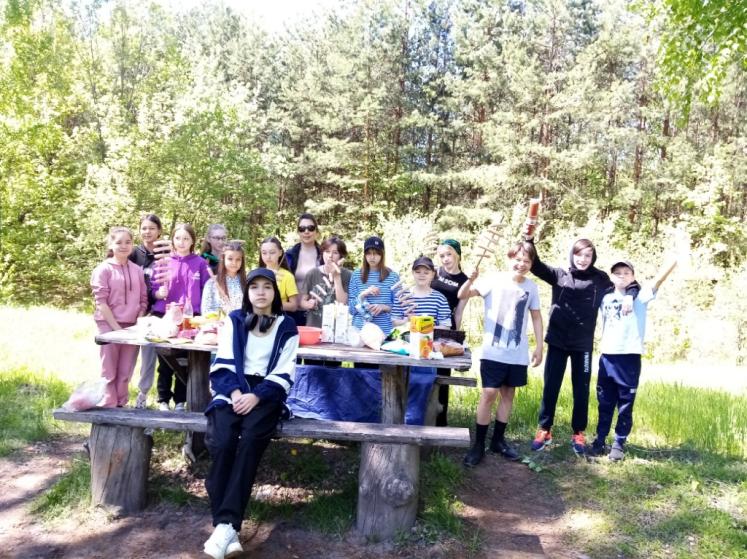 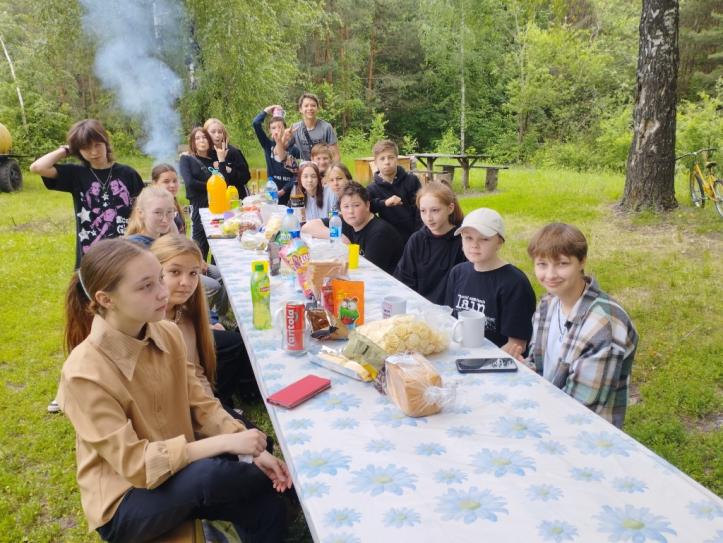 Мы – хранители традиций!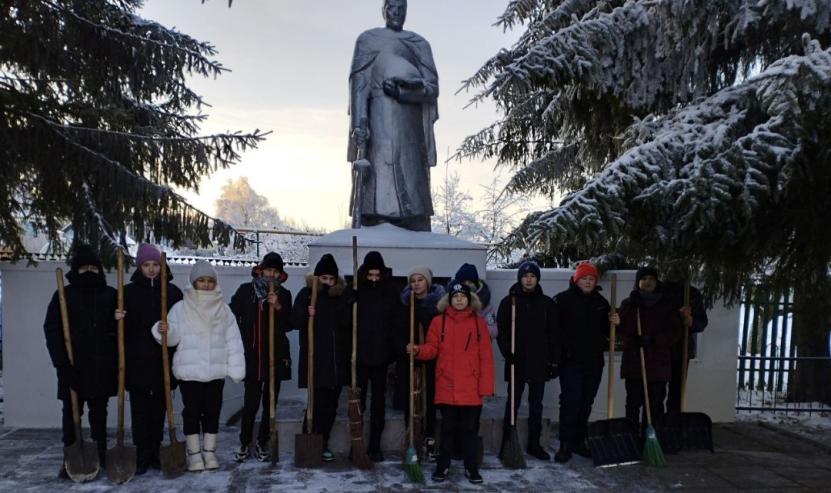 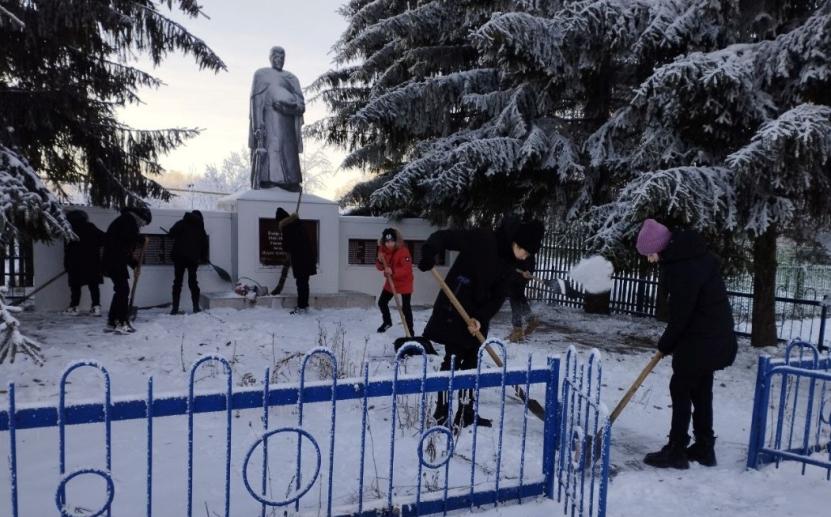 Мы стремимся каждый день узнавать что-то новое, интересное,познавательное!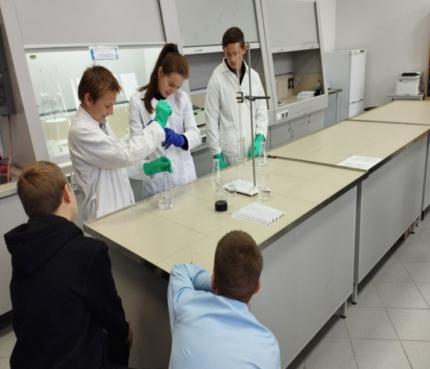 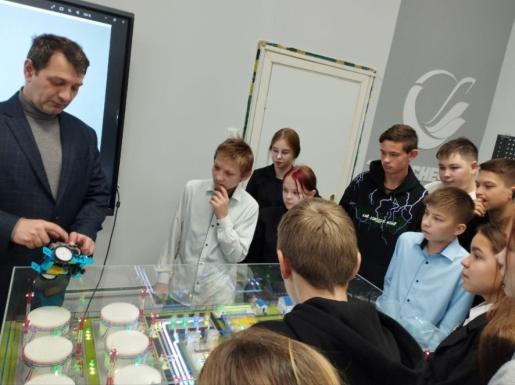 И спортом мы очень дружны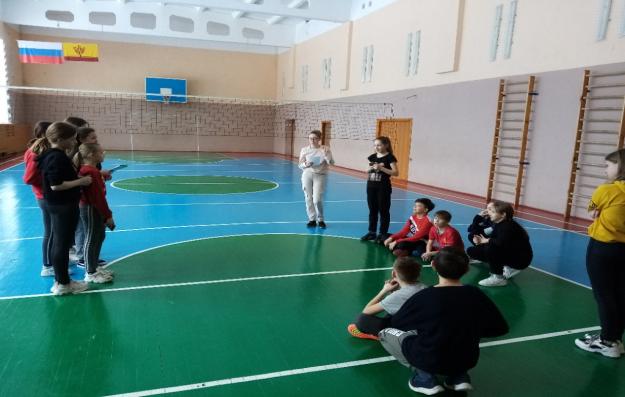 О! Спорт! Ты жизнь!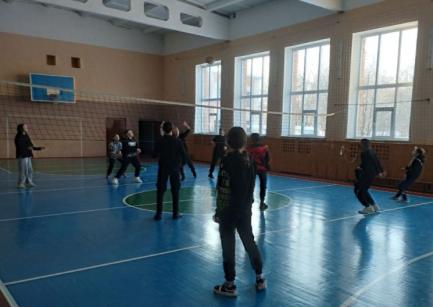 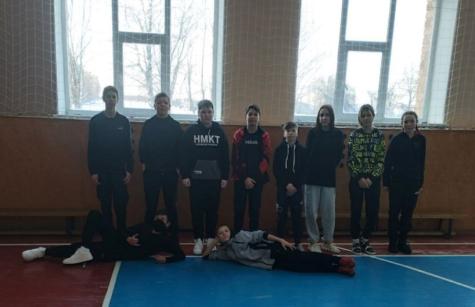 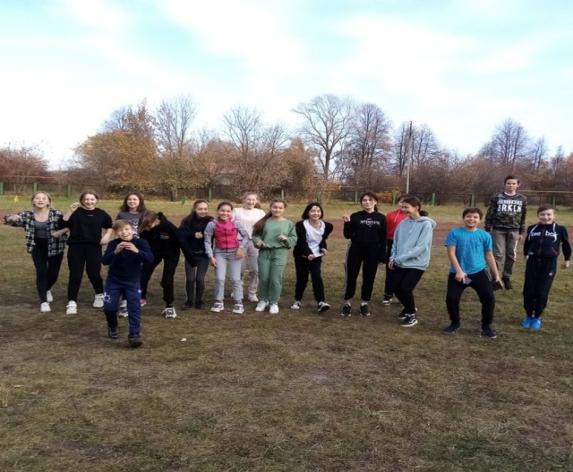                           Познавательная экскурсия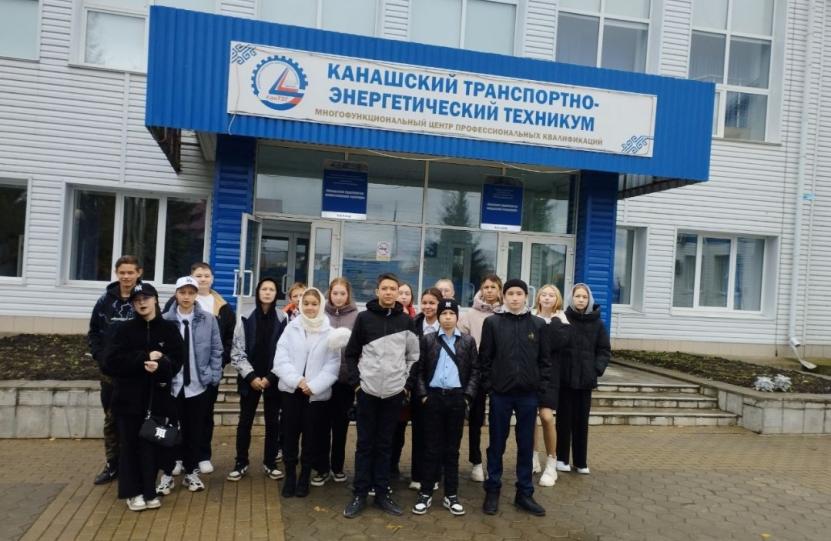 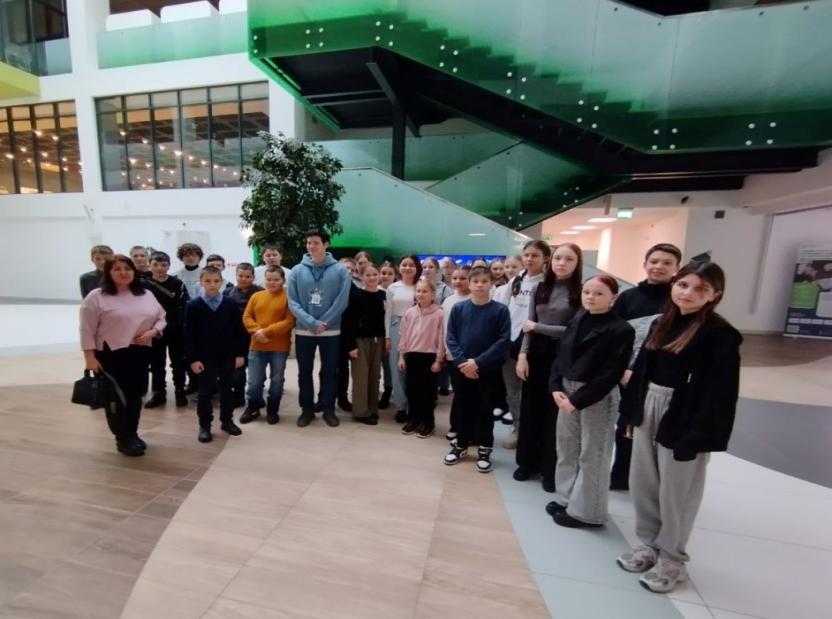 Участники  художественной самодеятельности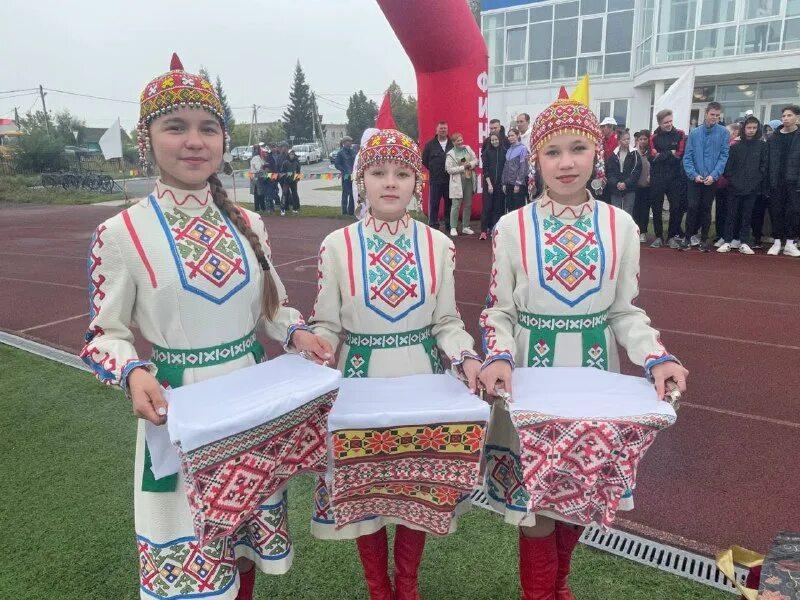  Я их люблю! Ведь класс мой – самый лучший класс.Вывод: Мои дети выросли и повзрослели. Скоро они покинут стены школы, но я верю, что мои ребята будут всегда дружными, добрыми, отзывчивыми, смогут согревать окружающих своим теплом, что наши отношения останутся теплыми и доверительными.Классное руководство стало для меня потребностью, порой трудоемкой и тяжелой, но оно наполнило мою жизнь новыми впечатлениями, эмоциями, переживаниями, чувствами. Оно позволяет мне наполняться энергией и расти вместе с детьми!